«ЧУДЕСА У НОВОГОДНЕЙ ЁЛКИ»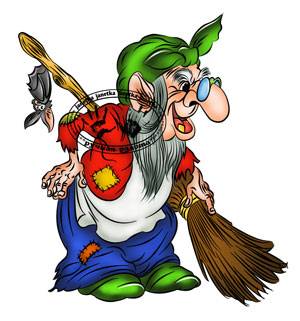 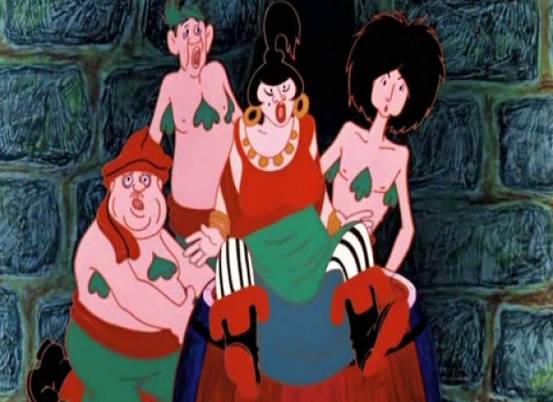 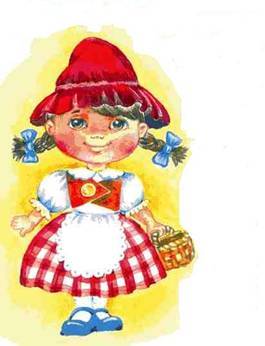 Цели: поздравить детей с наступающим Новым годом, развивать у детей творческие способности, содействовать сплочению коллектива школьников.Оборудование: костюмы для действующих лиц, призы, подарки, музыкальный центр, метла Действующие лица: ВедущийДед МорозСнегурочкаКрасная ШапочкаБаба- ЯгаШапокляк 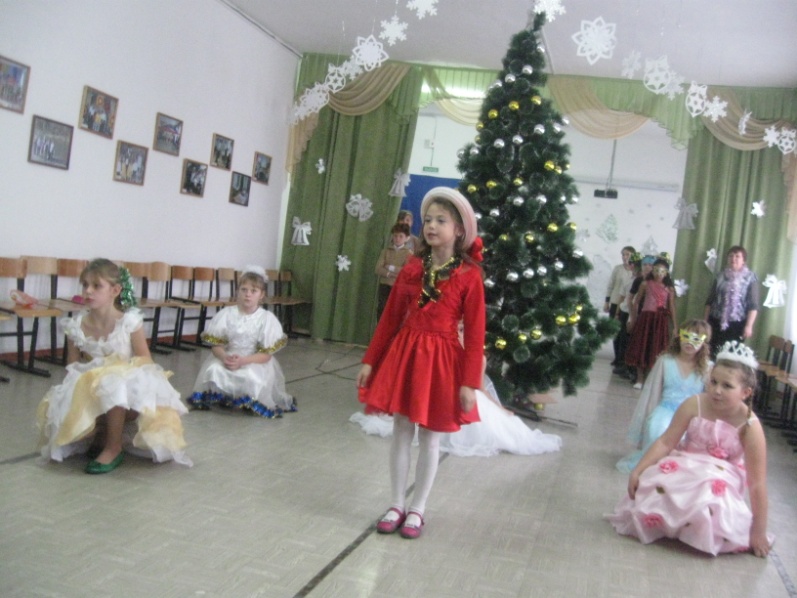 (дети заходят в зал под музыку и становятся в несколько хороводов)Ведущий.  Здравствуйте, ребята!Красная Шапочка. Добрый день!  Мы приглашаем вас  на праздник!Ведущий.   Смотрите, елочка! Да какая нарядная, красивая.Красная Шапочка. А  какие ребята радостные и веселые.Песня: «Новый год у ворот»Ведущий.  Давайте поиграем в веселую игру. Я вам буду рассказывать разные новости. Если они радостные, то вы громко кричите: «Ура!», а если грустные – «У-у!» (показывает).- На наш новогодний праздник пришли замечательные ребята! (здесь и далее дети громко кричат)- Здесь симпатичные девчонки!- И чумазые мальчишки!- Извините, здесь умные мальчишки!- Каждый второй здесь двоечник!- Каждый первый - умница!- Скоро наступит Новый год!- У вас начнутся каникулы!- Они будут длиться один день!- Нет, целую неделю!- Дед Мороз приготовил вам вкусные подарки!- Большую банку горчицы!- Нет, вкусные конфеты!(звучит волшебная музыка)Ведущий.  В этот новогодний час чудо совершается.Красная Шапочка. Начинается рассказ, сказка начинается.Ведущий.    Новый год стучится в двери,      К нам приходит новый год.      Собирайтесь птицы, звери      На веселый хоровод!Красная Шапочка. Мы на бал наш новогодний          Приглашаем всех друзей          Всем известно, что сегодня          Будет праздник у детей! Хоровод: «Новогодние игрушки»Но кто начнет веселье – вот вопрос. Ведь я своих помощников не вижу. Где же Снегурка? Где Дед Мороз? Друзья! Скорей ко мне! Где ваши песни, шутки? Вас ждут. Скорей! Народу – полон зал. Шапокляк: Иду, иду! Сейчас. Одну минутку. Я вижу здесь меня никто не ждал. Ведущий: А это еще кто? Шапокляк: Меня зовут Шапокляк, я делаю злые дела. (Поет) Кто людям помогает, Лишь тратит время зря. Хорошими делами Прославиться нельзя. Поэтому советую Все делать точно так, Как делает старуха По кличке Шапокляк. Шапокляк: В день я успеваю сделать семь злых дел – люблю мелкие пакости. А вы, я вижу, подарочков захотели? Ну нет, все подарочки я себе заберу: я тоже сладкое люблю. (Забирает стоящий под елкой мешок с подарками.) Ведущий: Отдай, Шапокляк, подарки детям! Шапокляк: Не отдам, я хитрая и злая. От меня не жди добра. (Поет) Лунным светом залита аллея, Выхожу с рогаткой на простор. Все скамейки перемажу клеем, А потом махну через забор. А кто из вас, детишки, девчонки и мальчишки, хочет пострелять? Игра "Попади в мишень”Участвуют все желающие. Детям раздаются рогатки. Они стреляют по мишени комочками ваты или бумаги. Самому меткому Шапокляк вручает какой-нибудь приз из мешка с подарками. Ведущий: Вовсе мы тебя не ждали, Не тебя мы в гости звали. Уходи скорей отсюда И не делай детям худо. Шапокляк: Никуда я не уйду… А раз вы меня прогоняете, я вам какую-нибудь пакость сделаю. Эй, крыска Лариска, напугай-ка детишек! Ну-ка, поиграем! Игра "Не испугайся!”Все дети встают в круг и вытягивают вперед руки. Звучит веселая музыка, Шапокляк с крыской (ребенок) ходит по кругу мимо детей и пугает: кто испугается и отдернет руку – выходит в центр круга и танцует. Шапокляк: Ой, что-то я уморилась. Ну ничего, сейчас моя подруженька примчится, вот тогда берегитесь! Шум, гам, свист, топот. В зал на метле "влетает” Баба Яга, к голове прикреплена коса. Баба Яга: Уф! Наконец-то добралась! Снегурочку ждете? Ну вот, я к вам и приехала! (Берется за косу, та отваливается.) Тьфу ты! Шапокляк: Здравствуй, подружка! Что-то ты сегодня бледная? Баба Яга: Ох и устала я! А на улице еще мороз такой, все щеки отморозила. А ну-ка, давайте согреемся! Игра "Хлопай-топай”В игре принимают участие все желающие. Дети по очереди скачут на метле вокруг елки: кто быстрее. Время засекается по секундомеру. Победитель получает приз из мешка с подарками. Затем Шапокляк прячет мешок в укромное место. Баба Яга: Ой, куда я попала! Что за школа? Что за дети? Метлу мою сломали. (Плачет) Ведущий: Что-то ты, Яга, нервная стала в последнее время. Баба Яга: Как же мне быть не нервной-то? Ты только послушай, какая у меня «жисть» нелегкая. Избушку мою на курьих ножках снесли, дали мне благоустроенную квартиру в многоэтажном доме. А соседи-то у меня какие! С одной стороны Иван-царевич живет, он нынче киллером заделался: на серой "Волге” разъезжает, бандюган! С другой стороны – Соловей-разбойник. Он теперь солист группы "Отпетые мошенники”. Днем и ночью репетирует. Так репетирует, что я и другая его соседка, Спящая красавица, под его соловьиные трели никак заснуть не можем, да и весь дом тоже. Вот так я и живу! Как тут нервной не стать? Ну, а вы как поживаете? Ведущий: Мы тоже живем – не скучаем, Новый год сейчас встречаем. Вот и елочка-красавица! Баба Яга: Новый год! Как интересно! Но где же у вас Дед Мороз? Ведущий: Да вот ждем-ждем, никак не дождемся. Наверное, заблудился. Баба Яга: Ага, в трех соснах. Ведущий: А ты его не видала, когда над лесом-то пролетала? Баба Яга: Видела! Видела! А вам не скажу. Вот у меня с собой есть сказочный телевизор – тарелка с яблоком, посмотрите популярные передачи, может, где и Деда Мороза найдете. Дети показывают пародии на популярные телепередачи. Смешарики : Круглая песняБелоснежка и семь гномов: Танец гномовПростоквашино: Песня кота МатроскинаАнастасия: ВальсБременские музыканты: Песня РазбойниковМаша и Медведь: песня про Новый год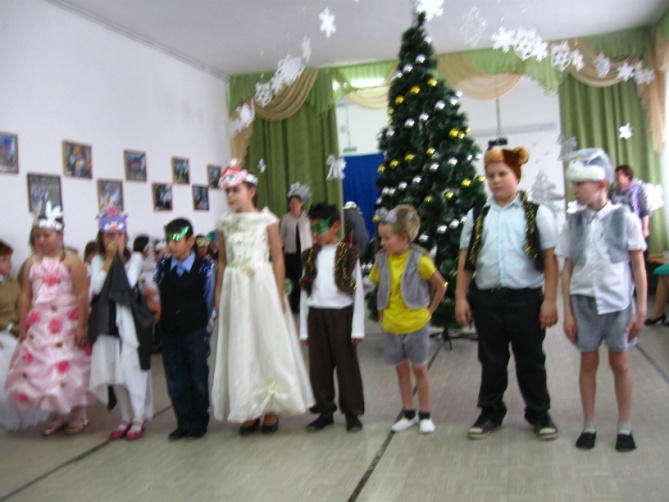 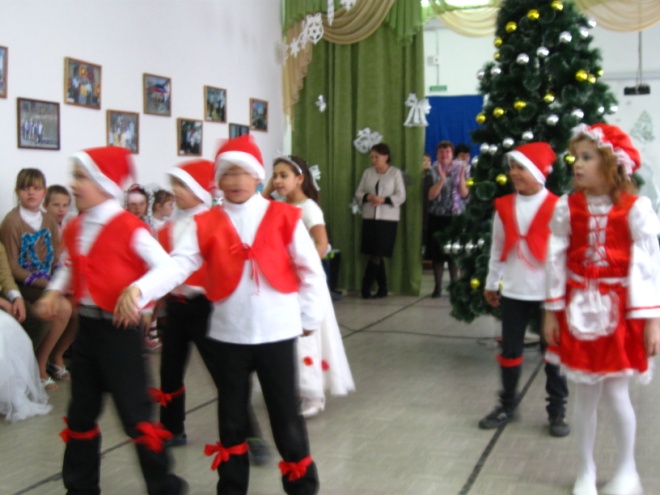 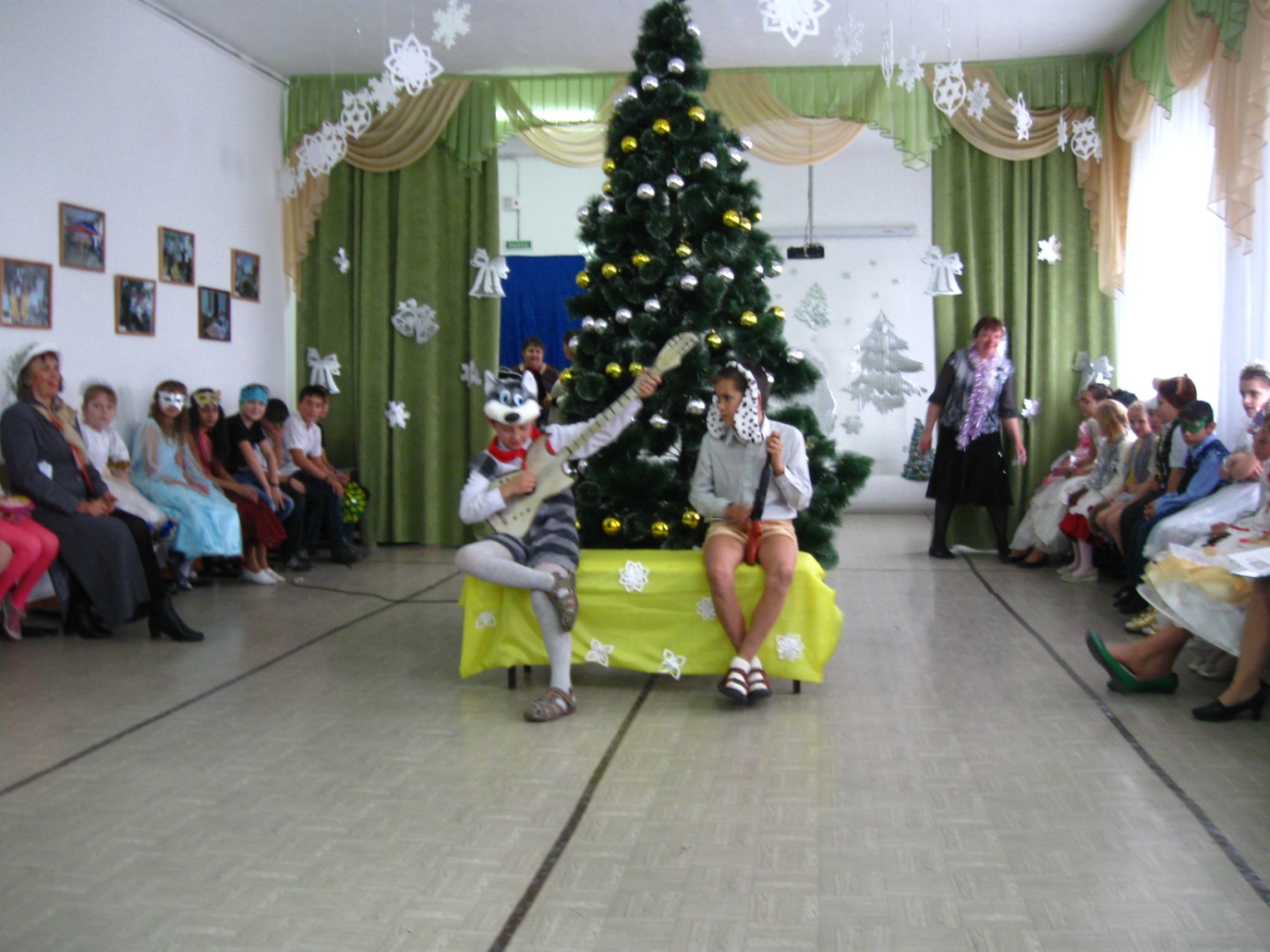 Баба Яга: Дед Мороз! Ау, ау! Где ты? (Ходит вокруг елки и заглядывает под нее.) Нет его нигде. Эх, как у меня испорчено настроение от этого. Может, потешите меня, ребятки, я и вспомню, где Деда Мороза видела. 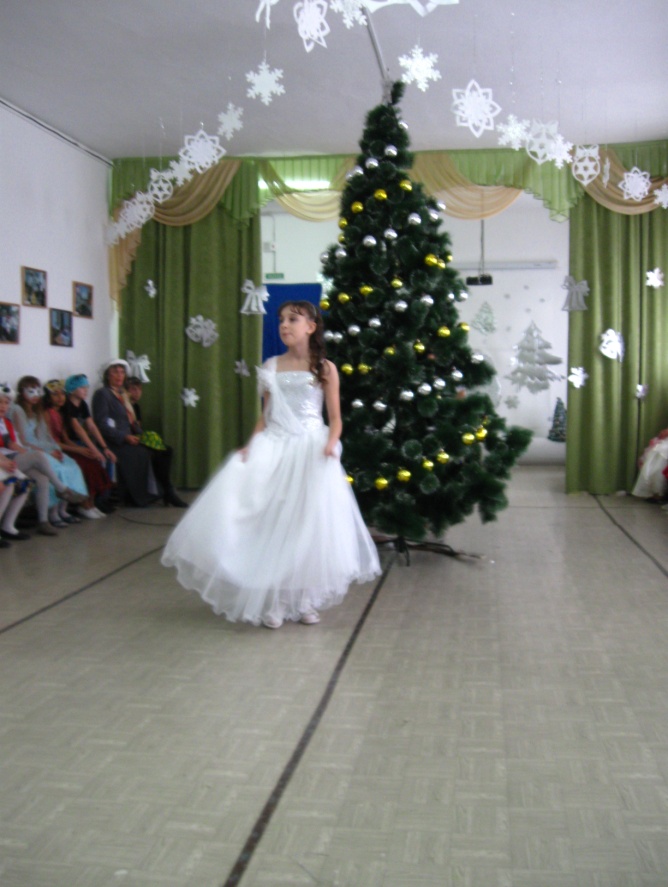 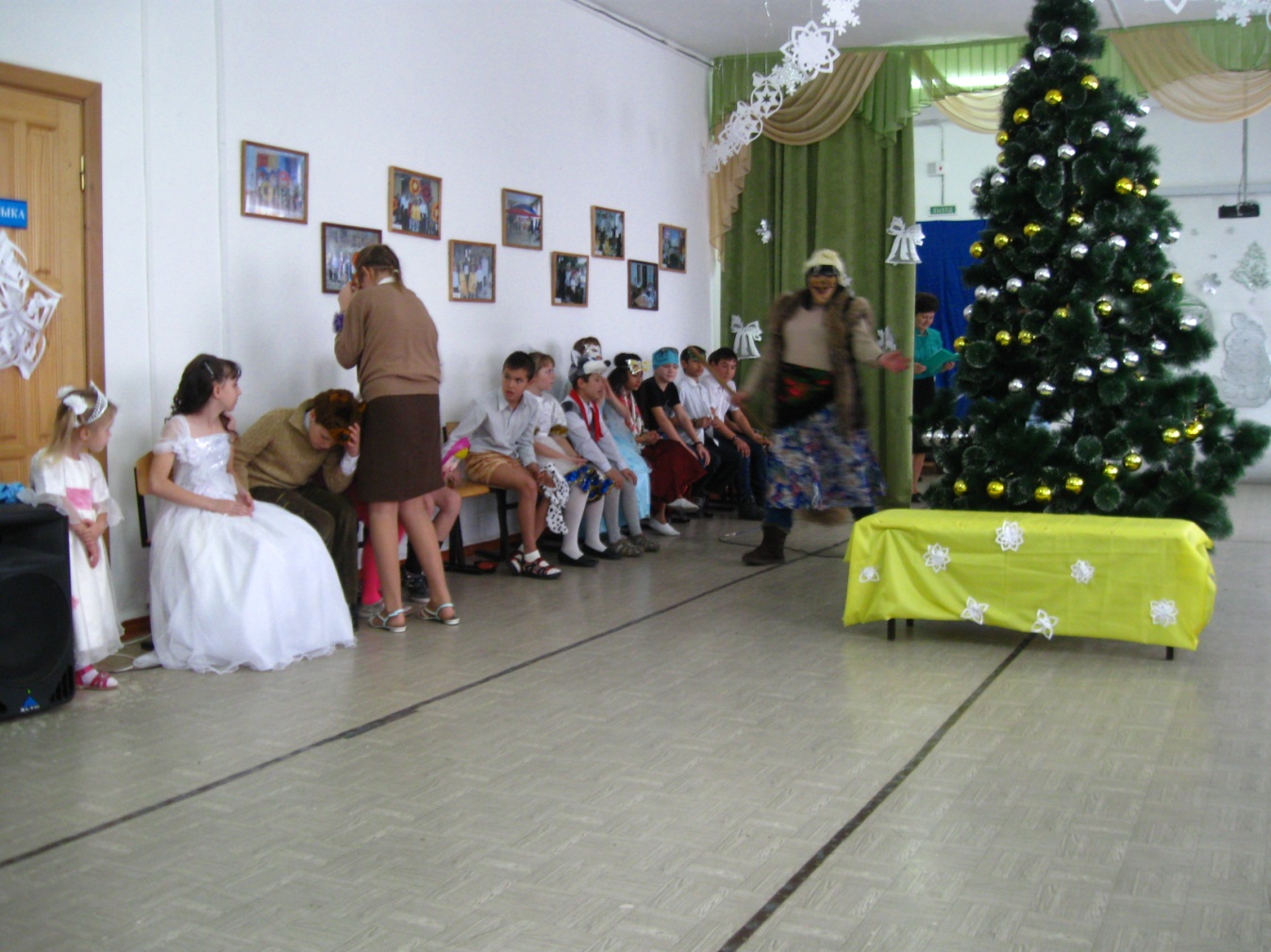 Песня «Новогодняя»Баба Яга: Ох, и повеселили вы меня! Так уж и быть, скажу, где Дед Мороз. Он уже близко, к школе подходит, сейчас прибудет. Ха-ха-ха! Ведущий: Ну ты, Яга, и обманщица! Ведущий: Ах ты, хитрая, тоже нас обманула. Девочки и мальчики, Мерзнут мои пальчики, Стынут уши, мерзнет нос, Видно близко… (Дед Мороз.) (Слышен звон бубенчиков.) 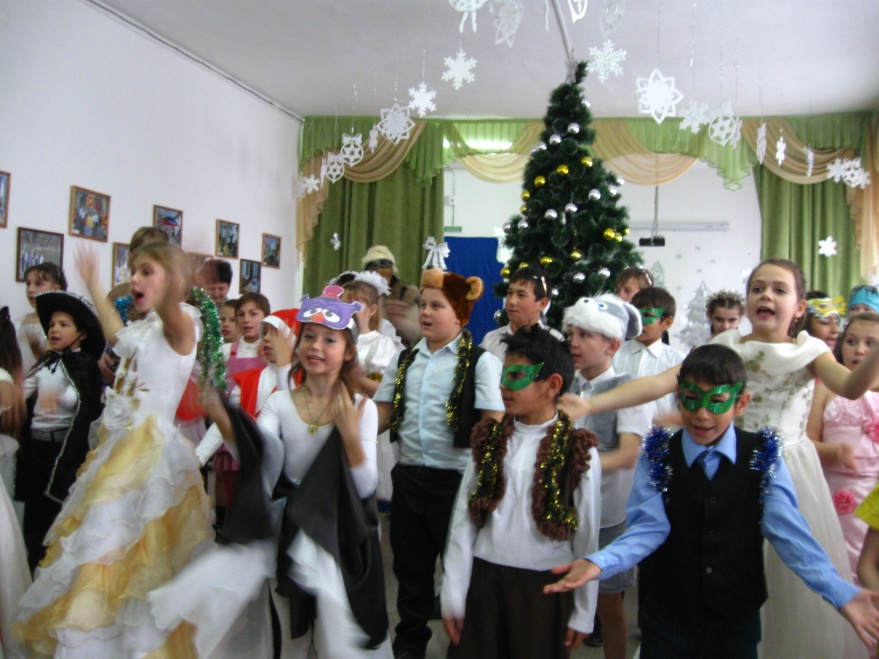 Слышите? Едут! Едут! Чтобы гостя встретить дружно, Всем сказать, ребята, нужно: "Дед Мороз, тебя мы ждем!” Песня «Российский Дед Мороз» Дед Мороз: Поздравляем с Новым годом дорогих друзей! Снегурочка: Поздравляем с Новым годом от души от всей! Дед Мороз: Всем желаем мы успеха, много радости и смеха! Снегурочка: Пусть вам этот Новый год здоровья, счастья принесет! Ведущий: А теперь, ребята, нам надо "оживить” нашу елочку. Снегурочка: Зажгись огнями жаркими, зеленая красавица, Фонариками яркими нам лица озари, Игрушки золотистые твои нам очень нравятся. Нарядная, пушистая, свети, сияй, гори! Дети повторяют: "Свети, сияй, гори!”. Елка зажигается, все поют песню "В лесу родилась елочка”. Дед Мороз: А что это тут Баба Яга и старуха Шапокляк делают? Шапокляк: А что тут удивительного? Мы тоже пришли на праздник веселиться. Ведущий: Дед Мороз, они любят делать пакости и злые дела. Может, не стоит их звать с нами в игры играть? Баба Яга: Ну, и не надо! Шапокляк: Нас, старушек, побоку, а сами, значит, веселиться будете?! Снегурочка: Дедушка Мороз, а может, все-таки пустим Бабу Ягу и Шапокляк к нам на праздник, но только с условием, что они будут хорошо себя вести. Баба Яга: Мочи нет одной мне жить, С вами буду я дружить. Шапокляк: Тише воды будем, ниже травы, дедушка. (Отдает мешок с подарками.) Дед Мороз: Ну что же, давайте им поверим! Ведущий: Дед Мороз всем очень рад, Начинаем маскарад. Кто в костюмах – выходи, Ждут подарки впереди! (Баба Яга и Шапокляк выводят детей на общий танец. Проводится конкурс карнавальных костюмов, вручаются призы. )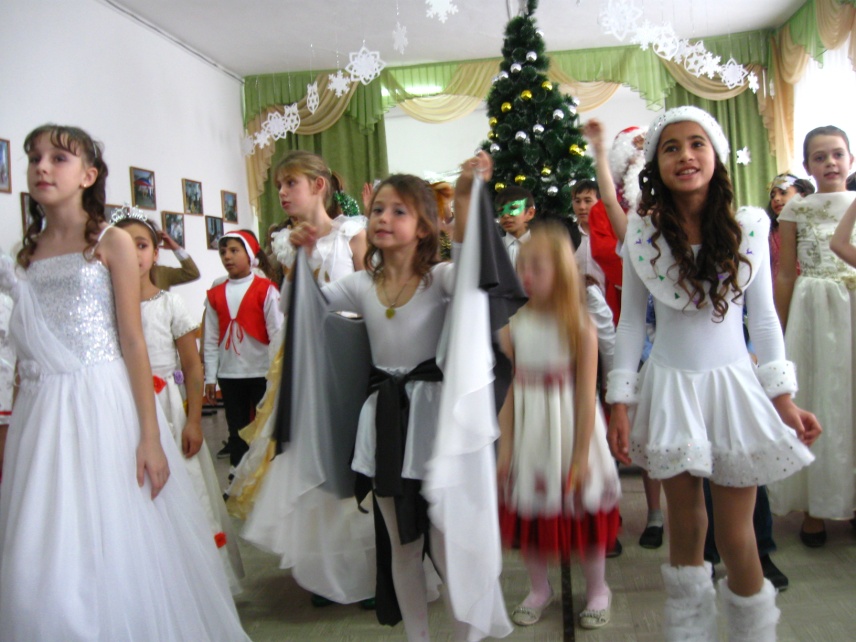 Дед Мороз: Наступила минута прощания, Чем могли, старались вас развлечь, До свидания, друзья, до свидания, До свиданья, до новых встреч! Снегурочка: Друзья дорогие! Спасибо за вечер! Примите сердечный привет. До новой веселой и радостной встречи, Желаем вам самых счастливых побед! Ведущий: Мы отлично поиграли, Только вот не танцевали, "Буги-вуги” предлагаю, Всех на танец приглашаю. Песня: «Новый год»Новогодняя дискотека.Праздник – день радости и торжествапо поводу чего-нибудь.С. И. Ожегов.Ведущий: Друзья! На танцевальный вечер Вы снова в гости к нам пришли. Мы долго ждали этой встречи И постарались, как могли. С Новым годом! С новым счастьем! С новой радостью для всех, Пусть звенят у нас сегодня Песни, музыка и смех! Ведущий: Мы открыли бал сегодня. Друзья, ко мне, поближе все! 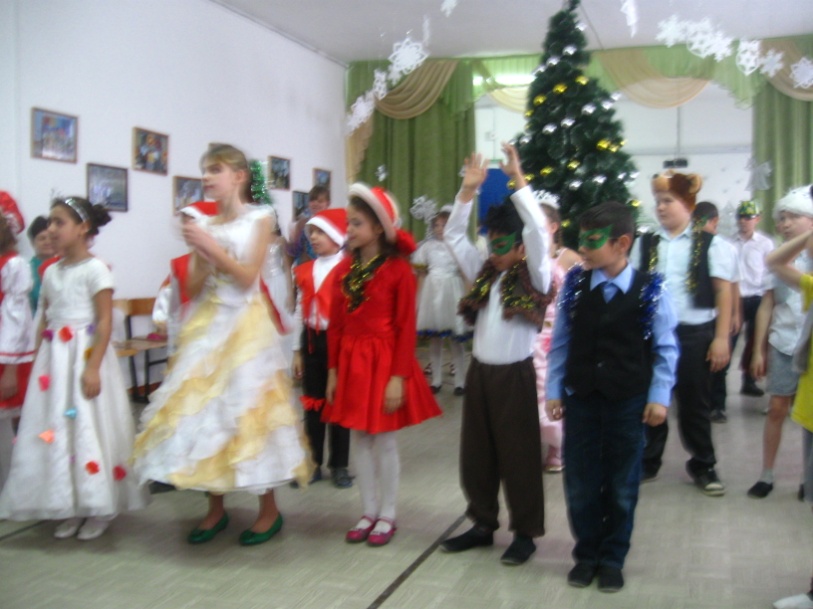 